United States Department of Agriculture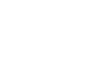 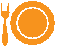 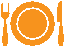 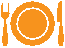 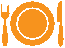 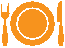 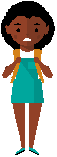 EAT HEALTHY. BE HEALTHY. SAVE. The Dietary Guidelines for Americans can help.U.S. adults have 1+chronic diseases.1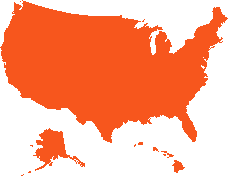 Spent in medical cost of diet-related chronic diseases.2Americans think advice aboutwhat to eat is conﬂicting.3Obesity$245BType 2 Diabetes$316BHeart Disease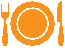 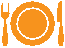 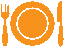 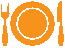 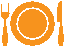 100	U.S. Scores Over Time	U.S. Scores by Age Group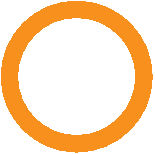 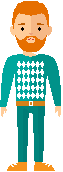 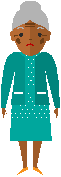 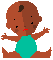 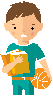 80604020056	57	59	602005-2006 2007-2008 2009-2010 2011-2012592013-20145960Ages 2-553Ages 6-1153	58Ages 12-17 Ages 18-6466Ages 65+Each step closer to eating a diet thataligns with the DIETARY GUIDELINES reduces risk of: 4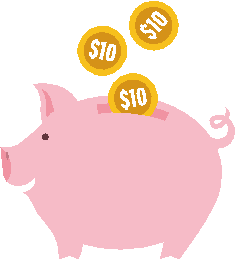 Heart Disease	Type 2 Diabetes	CancerIf we invest$10/person each year toward improving nutrition, increasing physical activity, and preventing tobacco use —$16B	THAT COULD SAVE THE UNITED STATES annually within ﬁve years! 53 reasons why the Dietary Guidelines matter.PRACTICAL TOOL	DATA-DRIVEN	FOR ALL AGESReleased jointly by USDA and HHS every 5 years, the Dietary Guidelines for Americans is the cornerstone for Federal nutrition programs and a go-to resource for health professionals nationwide. For more information, go to www.DietaryGuidelines.gov.www.cnpp.usda.gov/dietary-guidelines-infographic-references USDA is an equal opportunity provider and employer.Center for Nutrition Policy and Promotion September 2017Revised February 2018We’re in the red.We’re in the red.Healthy eating can help... but first, we need to do it.Healthy eating can help... but first, we need to do it.The Healthy Eating Index Scoreshows that Americans do not align their eating choices with the Dietary Guidelines.(on a scale from 0-100)That’s a 5.6x return for every$1 invested!That’s a 5.6x return for every$1 invested!That’s a 5.6x return for every$1 invested!That’s a 5.6x return for every$1 invested![USDA and HHS] took the science and brought it into the real world of how we eat... the Academy encourages everyone to follow the Dietary Guidelines recommendations because as dietitians we stand by science-based recommendations and realize that healthy eating is one of the most powerful tools we have to reduce the onset of disease.ACADEMY of NUTRITION & DIETETICSWith confusing and often-conﬂicting information in the media, it is more important than ever that Americans havea clear source of science-based information about diet. We would like to see the 2020 Dietary Guidelines continue to provide Americans with science-based guidelines...AMERICAN COLLEGE of CARDIOLOGYoPediatricians routinely look to the Dietary Guidelines to provide advice tour patients... We look forward to the inclusion of science-based Dietary Guidelines for childrenbirth to 24 months in the 2020 Dietary Guidelines for Americans... Early nutrition sets the course for preventing many diseases, even those that would occur in adulthood...AMERICAN ACADEMY of PEDIATRICS“[USDA and HHS] took the science and brought it into the real world of how we eat... the Academy encourages everyone to follow the Dietary Guidelines recommendations because as dietitians we stand by science-based recommendations and realize that healthy eating is one of the most powerful tools we have to reduce the onset of disease.ACADEMY of NUTRITION & DIETETICS“With confusing and often-conﬂicting information in the media, it is more important than ever that Americans havea clear source of science-based information about diet. We would like to see the 2020 Dietary Guidelines continue to provide Americans with science-based guidelines...AMERICAN COLLEGE of CARDIOLOGY“Pediatricians routinely look to the Dietary Guidelines to provide advice tour patients... We look forward to the inclusion of science-based Dietary Guidelines for childrenbirth to 24 months in the 2020 Dietary Guidelines for Americans... Early nutrition sets the course for preventing many diseases, even those that would occur in adulthood...AMERICAN ACADEMY of PEDIATRICS